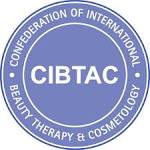 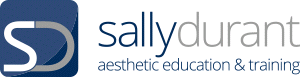 LESSON PLANLESSON PLANLESSON PLANUnitSDPO1 Provide Chemical Skin Peeling Treatment Venue and RoomClass Details- Times & dates Registration:Class:Lesson Ref – LCBT Practical skills.                               Lesson Title - Chemical Peeling - Practical Skill Learning & Competency Assessment Lesson Ref – LCBT Practical skills.                               Lesson Title - Chemical Peeling - Practical Skill Learning & Competency Assessment Lesson Ref – LCBT Practical skills.                               Lesson Title - Chemical Peeling - Practical Skill Learning & Competency Assessment Pre Class Preparation- LecturerLiaise with clinic staff to 1. Ensure all H&S checks have been made & general disinfection procedures have been carried out 2. Order generic sundry items and Course specific products3. Book all volunteer clients as required for learner numbers 3. Check volunteer client availability prior to class & make adaptations to the lesson plan to accommodate learner numbers and assessment requirements4. Facilitate the printing of all required documents5. Ensure all PowerPoint’s are availablePre class preparation- Learner1. Learners need to have covered all on line underpinning knowledge and passed all MCQ tests and documented this in the assessment workbook2. Learners must have completed or be working towards completion of the Assessment Workbook3. Learners must bring the Course manual with them to practical4. Learners must be prepared for practical and have an appropriate uniform to wear and be professionally presented Class requirements & Resources1. Clinic resources2. Peeling productsSundry items 3. Clients for treatments- scheduled in accordance with lesson plan4. PPTS for pertinent underpinning knowledge reviews & Practical skills5. Hard copies of-a) Aims & objectives for the dayb) Peeling Proceduresc) Client consultation documentsd) Assessment and feedback paperwork6. Delegate lunch and drinksLearning OutcomesUnderpinning knowledgeLO 1 Understand the origins of chemical peeling and the current practice trendsLO 2 Understand the effects and benefits of treatment the indications for treatment, contraindications and the factors that compromise and assist the healing processLO 3 Understand the characteristics and behaviour of the actives used for Chemical Skin PeelingLO 4 Understand anatomy and physiology and the wound healing process as it relates to Chemical Skin Peeling.LO 5 Understand the factors that determine the depth and effects of chemical peelsLO 6 Understand the practical requirements for safe and effective chemical skin peeling treatmentPractical Skill CompetenciesLO 7 Provide ethical, safe and effective chemical skin peeling treatment ensuring maintenance of health and safety practices, security and emergency proceduresLO 8 Document and conclude treatments in accordance with legislative and organisational requirementsLearning OutcomesUnderpinning knowledgeLO 1 Understand the origins of chemical peeling and the current practice trendsLO 2 Understand the effects and benefits of treatment the indications for treatment, contraindications and the factors that compromise and assist the healing processLO 3 Understand the characteristics and behaviour of the actives used for Chemical Skin PeelingLO 4 Understand anatomy and physiology and the wound healing process as it relates to Chemical Skin Peeling.LO 5 Understand the factors that determine the depth and effects of chemical peelsLO 6 Understand the practical requirements for safe and effective chemical skin peeling treatmentPractical Skill CompetenciesLO 7 Provide ethical, safe and effective chemical skin peeling treatment ensuring maintenance of health and safety practices, security and emergency proceduresLO 8 Document and conclude treatments in accordance with legislative and organisational requirementsLearning OutcomesUnderpinning knowledgeLO 1 Understand the origins of chemical peeling and the current practice trendsLO 2 Understand the effects and benefits of treatment the indications for treatment, contraindications and the factors that compromise and assist the healing processLO 3 Understand the characteristics and behaviour of the actives used for Chemical Skin PeelingLO 4 Understand anatomy and physiology and the wound healing process as it relates to Chemical Skin Peeling.LO 5 Understand the factors that determine the depth and effects of chemical peelsLO 6 Understand the practical requirements for safe and effective chemical skin peeling treatmentPractical Skill CompetenciesLO 7 Provide ethical, safe and effective chemical skin peeling treatment ensuring maintenance of health and safety practices, security and emergency proceduresLO 8 Document and conclude treatments in accordance with legislative and organisational requirementsAssessment MethodsUnderpinning knowledge1. On line MCQS- Completed prior to the practical learning and assessment session2. Discussions, Oral questions used to reinforce and check underpinning knowledge particularly pertinent to the practical skill3. Manual check (if appropriate)Practical Skill Competencies- Realistic Working Environment1. Observation of Learner preparing for and carrying out all skill competencies2. Review of Learners written reflection and evaluation3. Client feedback- Verbal & WrittenAssessment MethodsUnderpinning knowledge1. On line MCQS- Completed prior to the practical learning and assessment session2. Discussions, Oral questions used to reinforce and check underpinning knowledge particularly pertinent to the practical skill3. Manual check (if appropriate)Practical Skill Competencies- Realistic Working Environment1. Observation of Learner preparing for and carrying out all skill competencies2. Review of Learners written reflection and evaluation3. Client feedback- Verbal & WrittenAssessment MethodsUnderpinning knowledge1. On line MCQS- Completed prior to the practical learning and assessment session2. Discussions, Oral questions used to reinforce and check underpinning knowledge particularly pertinent to the practical skill3. Manual check (if appropriate)Practical Skill Competencies- Realistic Working Environment1. Observation of Learner preparing for and carrying out all skill competencies2. Review of Learners written reflection and evaluation3. Client feedback- Verbal & WrittenAdaptations and differentiationAdaptations and differentiation practices will be carried out through the learning and assessment procedures- for safeguarding, learning need, ability, understanding, gender, age, culture, language, and any other variance. MethodsLearners moved, assisted, additional support Questions re-phrased and simplifiedWord meanings explainedDiagrammatic illustrations given where requiredPractical skills directed in accordance with individual needsVarying Food requirements Adaptations and differentiationAdaptations and differentiation practices will be carried out through the learning and assessment procedures- for safeguarding, learning need, ability, understanding, gender, age, culture, language, and any other variance. MethodsLearners moved, assisted, additional support Questions re-phrased and simplifiedWord meanings explainedDiagrammatic illustrations given where requiredPractical skills directed in accordance with individual needsVarying Food requirements Adaptations and differentiationAdaptations and differentiation practices will be carried out through the learning and assessment procedures- for safeguarding, learning need, ability, understanding, gender, age, culture, language, and any other variance. MethodsLearners moved, assisted, additional support Questions re-phrased and simplifiedWord meanings explainedDiagrammatic illustrations given where requiredPractical skills directed in accordance with individual needsVarying Food requirements Time & Transition detailsTeaching & Assessment methodContentLearner Activity9.00Registration9.15Introductions, housekeeping, outline of the days timetable- Aims &  and objectivesDiscussionAnswering Questions Use of White board or hand-out to outline objectivesStaff overview and learner backgroundsHousekeepingAims and Objectives hand-out contentListening. DiscussionsQ & A, Hand-out9.30Review of course requirements& checks on learner progressObservation of Manuals where relevantDiscussions and review of progress with underpinning knowledge & Course requirements. Q&AProgress re - establish completion of underpinning knowledge.  Course requirements overview- completion of the assessment workbook, course manual and the practical skill assessment. Case studies, and examsListeningReview of own manual and assessment informationQ & A9.45Discussions & Oral Questions to reinforce pertinent underpinning knowledgeOral questions, Observation of manualsDiscussionsLegislation & Insurance requirementsHealth & Safety Skin conditions to be treatedConsultation and ContraindicationsMain groups of Peel actives The physiological impact of peel actives on the skin and the wound healing responseThe importance of pre-priming the Skin & readiness for treatment. Review of own portfolio,Q & A10.30Discussions for use of and completion of documentsExplanations of the Skill assessment paperworkTreatment explanations to include1. Timing of the treatment 2. Progressing treatment3. Course recommendations after care1. Consultation 2. Consent forms- to treatment & Photos3. Treatment explanation sheets4. After care sheets5. Treatment recording and signatures required6. The assessment paperwork- 7. Tutor skill competency sheets8. Learners Reflective writing sheets and the Listening. DiscussionsQ & A, Hand-outs11.00Peel proceduresUse of Power Point presentations or Hand-outsDiscussionQ & A Overview of the peels to be used and the peel protocolsListening. Q & AReview of hard copy presentations11.30  Consultation & peel Demonstrations, discussions Demonstration number one Use of very superficial peelsTo include- Medik8, Neostrata, Sesderma and mesoestetic Demonstrations and variance explanations DiscussionsQ & AFacilitation of learner engagement 1. Demonstrate Consultation check & gaining consent (treatment explanations and after care an imperative element to have given) to treatment & Photograph consent.  2. Demonstrate and discuss best practice approach to clients during the preparation stage- Professional and effective care and attention to modesty, health and safety and adaptations for individual groups3. Demonstrate best practice use of towels, pillows and bedding to ensure client comfort throughout the treatment4. The importance of client care throughout the treatment and appropriate client engagement.  4. Demonstrate cleansing Preparation of the skin for peels5. Take photographs 5. Discuss use of de-greasing agents and variances. Carry out a ‘mock run’ of the application of a de-greasing agent5. Discuss Peel choices and selection6. Discuss and demonstrate ‘Readiness’ for application and removal- cold water and wet gauzes, timer & neutraliser. 7. Discuss and carry out a ‘mock run’ of neutraliser application & variances.8. Demonstrate Protection requirements - Use of petroleum jelly and eye pads9. Discuss Peel application utensils- Variances, brush, gauze and bud applicators. Carry out a ‘mock run’ of all three methods.10. Discuss Peel application sequence and variances, timing and how to establish the correct time to remove the peel- Use of timers and peel removal– in accordance with the client aims & needs, skin type and condition, Client sensation and comfort levels (1-10) and skin reaction to the peel- Erythema and frosting. Importance of following the product manufacturer protocols.  10.   Demonstrate a peel application, client and skin checks and peel removal in accordance with brand peel protocol.11. Post treatment procedures- Application of actives to assist the healing process and for skin protection post peel.12. Post treatment photograph. 12. Documentation procedures and establishing client satisfaction   Observation & notesQ & AReflective learning document1.00Lunch1.30Preparation for RWEDiscussionsReview of the assessment process and paperworkclinic / treatment area organisationListening, Q&A, Discussions1.45Client session for learner assessment Facilitate assessment opportunities for all learners to engage in1. A full consultation and acquisition of informed consent. 2. A peel treatment Client number one formative practice and guided learning. Observation, guidance  & Assessment of the process. Observation of – 1. Client and practitioner introductions and relationships throughout the treatment. 2. Consultation and acquisition of the consent for treatment and photographs3. Preparation of the client including giving instructions, modesty, safety, and establishing client comfort on the couch.4. Preparation of the skin for treatment and taking photograph5. Protection procedures6. Peel application- (see competency assessment marking sheet for full parameters to be observed)7. Timing for removal, Client and skin checks.8. Peel removal.9. Post treatment care of the skin and product choices and application10. Post treatment photograph11. Provision of after care, further appointments, treatment evaluation, Client satisfaction12.  Treatment documentation procedures.note- Learners must achieve summative assessments in peel procedures with 3 clients. note- Learners must select peels in accordance with client needs but must ideally carry out three different types of peels.note- learners must achieve one summative assessment for consultation and acquisition of informed consent (see competency assessment marking sheet for full parameters to be observed)Facilitate 4 x assessment opportunities. Client number one formative practice and guided learning. Clients 2,3,4 & 5-TimingClient one - 1.45 ConsultationClient one- 2.15 Cleanse & pre-treatment photographClient One 2.30 Peel treatment Client One 3.00 Post peel after careClient one 3.10 Post peel photographClient one 3.20 Further treatment and product recommendationsClient one 3.30 recording of the treatment  Learner reflections and assessment documentsLearners will carry out treatment procedures For Formative practice of skill competency acquisition - with trainer direction and for assessment of skill competency and complete all paperwork required. Learners will  - 1. Carry out a full Consultation and gain informed consent and consent for photographs to be taken.2. Escort clients to the treatment room and give instructions to them for treatment, adapting for different client groups. (age, ability, gender, race and culture)3. Ensure readiness for treatment4. Prepare the skin for treatment- Cleanse & take photograph 5. Apply de-greasing agent where appropriate.6. Apply petroleum jelly and eye pads.5. Apply the peel in accordance with selected method6. Establish clients comfort levels 1-10 7. Observe skin reactions and respond accordingly8. Time the peel accurately9. Neutralise in accordance with peel protocols providing client information to reduce any anxieties. 10. Remove and cool the skin effectively and quickly adapting for client needs11. Provide client reassurance and care throughout the treatment12. Apply post treatment actives13. Take post treatment photograph14. Provide after care, product recommendations, treatment recommendations & Evaluate the client response to treatment. 15. Complete all documentation to record the treatment in accordance with data protection and organisational procedures.16. Complete the assessment refections 4.30 Class reviews, document collation, Class reviews, document collation, Post course tidying and sanitising procedures.Outline of day twoCollation of paperworkClinic tidying proceduresDiscussions, Q&A, Paperwork completion, portfolio organisation. 5.30 FinishDAY TWO DAY TWO DAY TWO DAY TWO 9.00Registration9.15 Timetable for the day - Aims & Objectives of the day Oral questions, Q&ADiscussions Outline Assessment expectationsAims & Objectives sheet Listening, Q&A9.40 Review of day oneOral questions, Q&ADiscussionsMain areas of learning from Day 1. ConsultationPeel variancesPractical protocolsTaking photographsProduct recommendations Discussions, Q&A, 10.00PPTPeel products for superficial peels level 2To include- Medik8, Neostrata, Sesderma and mesoestetic Demonstrations and variance explanations DiscussionsQ & AFacilitation of learner engagement Review of peel proceduresas per day one Observation of PPT- Notes- Practice laminates10.45Demonstration – Discussions- Q& A to follow protocols of day one12.00 Lunch 12.30 Prep for RWE DiscussionsH&S requirementsClinical expectationsPreparation of the work areaTo includeDisinfection of the work areaTrolley requirements and organisationBed organisationPaperwork12.45 Facilitate assessment for Client number two Observation and assessment as per assessment requirements If guidance is needed this must be providedPeel practicalTreatment procedures as day one- Pell protocols as per manufacturer requirements. 1.15-1.30 Prep for next clientObservation disinfection and tidying in readiness for practice Preparation of the work area2.45Facilitate assessment for Client number threeObservation and assessment as per assessment requirementsIf guidance is needed this must be providedPeel practicalTreatment procedures as day one- Pell protocols as per manufacturer requirements.4.15Facilitate clinic requirements as per H&S proceduresdisinfection and tidying for end of day proceduresCollation of paperworkClinic tidying procedures4.30-5PM Assessment summary, Class reviews, document collationCase study requirements and exam preparation- Time schedules and any diary restrictions Manaul and assessment proceduresCase study requirementsStudent kits Discussion, Q&A, 